Confidential Invention Disclosure and
Inventor Declaration Form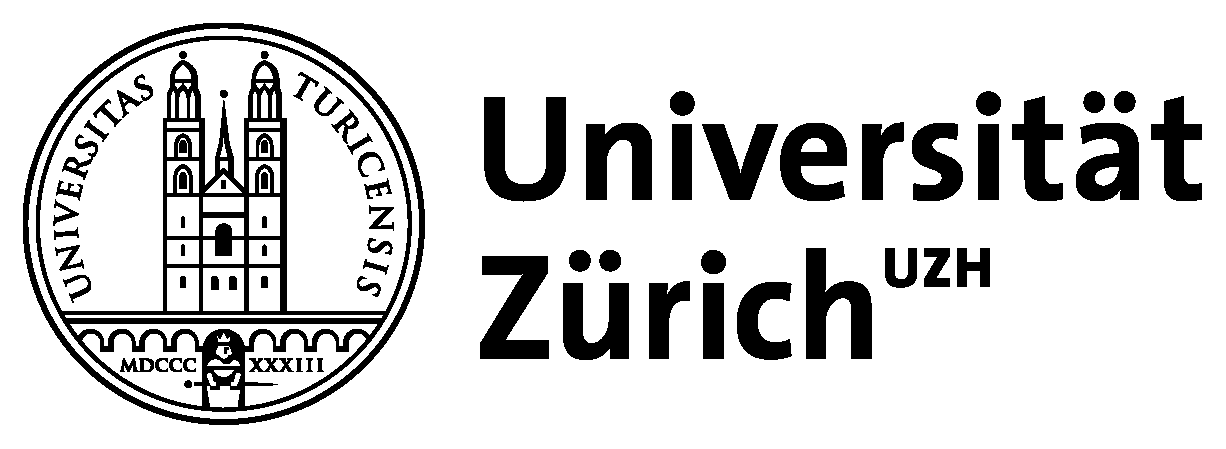 Completing this form is the first step toward protecting and commercializing your invention. The form is a guide for the invention disclosure and a declaration of inventorship and is offered to provide optimal support and service to you.Pursuant to § 12a Act on the University of Zurich, dated 15 March, 1998 (Universitätsgesetz, LS 415.11), and § 63 f. PVO-UZH, Inventions developed by University staff in the course of fulfilling their employment obligations are property of the University. For inventions at the university hospitals, § 15 of the Ordinance on the University Research and Teaching in the Health Sector, dated April 16, 2003 (Verordnung über die Forschung und Lehre der Universität im Gesundheitsbereich, LS 415.16) applies.Unitectra is the official technology transfer organization of the University of Zurich and supports University of Zurich with the protection and commercialization of inventions. Therefore, inventions have to be reported to Unitectra. This also applies to inventions made in university hospitals.It is very important that the invention is not published or presented at a scientific meeting before the invention disclosure and a potential patent application.Please send the completed form with wet-ink or electronic signatures of all inventors to Unitectra.For any questions, please contact Unitectra.Please send the completed form to:Address	Unitectra, Technology Transfer
Scheuchzerstrasse 21
8006 Zurich
Tel. 044 634 44 01Email: 		mail@unitectra.chWeb: 		www.unitectra.chFile No.: ______________
(to be filled in by Unitectra)A)	Inventors (pls. attach any additional information or documentation)1)	Inventors: Please complete all details in the table below.*Please flag if any of the inventors contributed to the invention while not being an employee at UZH or one of the University hospitals (e.g. visiting scientist, master student, etc.)B)	Invention (pls. attach any additional information or documentation)1)	Short description of the invention.2)	What is the current stage of the invention? What exactly have you achieved so far?3)	Which specific experiments have been carried out to prove the principle of the invention or how do you plan to do so (indicate milestones and estimated time frame)?4)	Quantify the available resources (manpower, finances) for further development of the invention.C)	Intellectual Property1)	a) When did you first publicly speak about or publish your invention or when do you plan to do so?b) Has the idea behind your invention ever been published, publicly discussed, or patented by others?2)	a) Describe the closest state of the art in the field of your invention. Pls. provide representative literature and/or patent documentsb) What makes your invention unique from the state-of-the-art? Which are the deficiencies of the state-of-the-art that your invention improves?c) What are the potential disadvantages of your invention compared to the state-of-the-art?	d) What alternatives to your invention do exist in the same field (to solve the same problem)?3)	a) Who funded the research which led to the invention? Please list all sources of funding and provide Unitectra with the respective agreements / documents.b) Do you have any active or past agreements/contracts with industrial, academic, governmental or any other partners in this field under which certain obligations to such third parties could exist?4)	Has any proprietary material (e.g. cell line, antibody, plasmid, computer software, or chemical compound) or confidential information obtained from outside your laboratory been used to develop this invention? Was this under a (material) transfer agreement, license agreement or non-disclosure agreement? If yes, pls. specify and attach a copy.D)	Commercial Potential1)	What is the commercial use of your invention? 
What is/will be the marketable product?2)	What is the market need that your product fulfils? Why should somebody buy the product?3)	What is the estimated market size?4)	How long will it take to develop a marketable product and what are the estimated development costs? Which regulatory hurdles do you expect?5)	Which competitive products exist already?6)	Which potential licensees do you know? Name companies and contact persons that are active in the field of your invention.7)	Are you planning to found a spin-off company to commercialize the invention?8)	What is or might be the greatest obstacle to the commercial adoption of your invention?E)	Comments___________________________________________________________________F)	DeclarationThe active support and full collaboration of the inventors for the patenting process, and also for promoting the technology in order to license it to industrial partners is essential. By signing this form, I hereby declare thatI will provide all information and assistance deemed necessary and will sign with due diligence all the required administrative documents, to help the University of Zurich to secure patent protection for my invention, should the University of Zurich decide to file a patent application.I am inventor of the above-mentioned invention and that I am not aware of any additional inventors to this invention other than as set forth above.I made the invention during my employment at the University of Zurich and/or one of the University hospitals and therefore it is owned by the University of Zurich (as per laws and by-laws of the Canton of Zurich).I know that, as an inventor, I have the right to a share of net income from licensing the invention pursuant to the distribution scheme of the University of Zurich applicable at the date of such distribution.I declare that any address changes will be communicated promptly to:
Unitectra, Technology Transfer University of Zurich
current address: Scheuchzerstr. 21, CH-8006 Zürichif I should not fulfil my duties as set forth above, such non-fulfilment shall be considered as my will to refrain from my right to participate in license income. My respective share shall become part of the share falling to the University of Zurich.As required, I hereby authorize any practitioner to insert here in parentheses (Appl. No.____________________) the application number of any U.S. Patent Application that relates to the above-mentioned invention.An inventor is a person who conceived the invention (not just contributed to its reduction-to-practice). Please note that the definition of an inventor is different and narrower than how co-authorship of a scientific publication is treated. E.g., providing support or performing or setting up experiments using state of the art methods following instructions, while valuable to the research process, does not necessarily indicate an inventive contribution.Failure to correctly name inventors might lead to the loss of the protection rights. List also all external inventors.First nameLast namePosition and employer at the time the invention was conceived (University plus address of Institute/Department/Clinic)*Private Address/E-mail
/NationalityContribution to invention (%); leave blank if equalSignaturesInventor Name:	Signature: Tick box if you have (partly) contributed to the invention while not being an employee at UZH or one of the University hospitals.Inventor Name:	Signature: Tick box if you have (partly) contributed to the invention while not being an employee at UZH or one of the University hospitals.Inventor Name:	Signature: Tick box if you have (partly) contributed to the invention while not being an employee at UZH or one of the University hospitals.Inventor Name:	Signature: Tick box if you have (partly) contributed to the invention while not being an employee at UZH or one of the University hospitals.Inventor Name:	Signature: Tick box if you have (partly) contributed to the invention while not being an employee at UZH or one of the University hospitals.Inventor Name:	Signature: Tick box if you have (partly) contributed to the invention while not being an employee at UZH or one of the University hospitals.Inventor Name:	Signature: Tick box if you have (partly) contributed to the invention while not being an employee at UZH or one of the University hospitals.